№ в избир.спискеФАМИЛИЯ ИМЯ ОТЧЕСТВОТелефонэл. почта скайпМесто работыДата и Место рождения Адрес   РСФСРЧУВАШСКИЙ252  КУШЕВ ИГОРЬ АНАТОЛЬЕВИЧ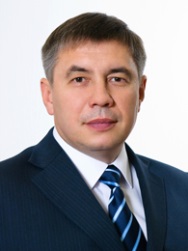 Телефон: (8352) 64-21-51Факс: (8352) 64-21-50gs@cap.ru, gs44@cap.ru, Депутат Государственного Совета Чувашской РеспубликиРодился 3 апреля 1965 года в г. Ядрин Чувашской Республики428004, Чувашская Республика, г.Чебоксары, Президентский бульвар, д.10253  МОЛЯКОВ ИГОРЬ ЮРЬЕВИЧ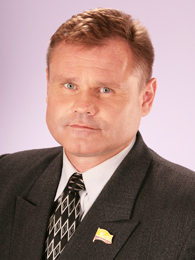 Телефон: (8352) 64-21-51Факс: (8352) 64-21-50gs@cap.ru , igor-mich21@yandex.ru Депутат Государственного Совета Чувашской Республики29 января 1961 года в г. Ленинграде428004, Чувашская Республика, г.Чебоксары, Президентский бульвар, д.10